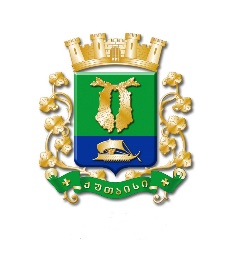 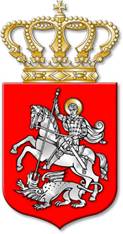 ს  ა  ქ  ა  რ  თ  ვ  ე  ლ  ოქალაქ  ქუთაისის  მუნიციპალიტეტის  საკრებულოგ  ა  ნ  კ  ა  რ  გ  უ  ლ  ე  ბ  ა     351ქალაქი  ქუთაისი		27		იანვარი		2021  წელიქალაქ ქუთაისის მუნიციპალიტეტის საკრებულოს ფრაქცია„ქართული ოცნება – უკეთესი მომავლისათვის“ დაფუძნების ცნობად მიღების შ ე ს ა ხ ე ბ საქართველოს ორგანული კანონის „ადგილობრივი თვითმმართველობის კოდექსი“ 30–ე მუხლის, „ქალაქ ქუთაისის მუნიციპალიტეტის საკრებულოს რეგლამენტის დამტკიცების შესახებ“ ქალაქ ქუთაისის მუნიციპალიტეტის საკრებულოს 2014 წლის 14 ივლისის N1 დადგენილების დანართის 35–ე მუხლისა და ქალაქ ქუთაისის მუნიციპალიტეტის საკრებულოს იურიდიულ საკითხთა კომისიის დასკვნის  საფუძველზე:მუხლი 1. ცნობად იქნეს მიღებული:	1. ქალაქ ქუთაისის მუნიციპალიტეტის საკრებულოს იურიდიულ საკითხთა კომისიის დასკვნა ქალაქ ქუთაისის მუნიციპალიტეტის საკრებულოს ფრაქცია „ქართული ოცნება – უკეთესი მომავლისათვის“ დაფუძნების თაობაზე;	2. ქალაქ ქუთაისის მუნიციპალიტეტის საკრებულოს ფრაქცია „ქართული ოცნება – უკეთესი მომავლისათვის“  ამ დროიდან რეგისტრირებულია ქალაქ ქუთაისის მუნიციპალიტეტის საკრებულოში;	3. ქალაქ ქუთაისის მუნიციპალიტეტის საკრებულოს ფრაქცია „ქართული ოცნება – უკეთესი მომავლისათვის“  შედგება ქალაქ ქუთაისის მუნიციპალიტეტის საკრებულოს შემდეგი წევრებისაგან:	ა. საღინაძე იმედა;	ბ. სიმონიძე მაია;	გ. კოპალეიშვილი ამირან.	4. ქალაქ ქუთაისის მუნიციპალიტეტის საკრებულოს ფრაქცია „ქართული ოცნება – უკეთესი მომავლისათვის“  თავმჯდომარედ არჩეულია ქალაქ ქუთაისის მუნიციპალიტეტის საკრებულოს წევრი, იმედა საღინაძე, რომლის თანამდებობრივი სარგო განისაზღვრება ქალაქ ქუთაისის მუნიციპალიტეტის საკრებულოს მიერ დამტკიცებული ქალაქ ქუთაისის მუნიციპალიტეტის საკრებულოს ფრაქციის თავმჯდომარისათვის გათვალისწინებული თანამდებობრივი სარგოს განაკვეთის ოდენობით.	5. ქალაქ ქუთაისის მუნიციპალიტეტის საკრებულოს ფრაქცია „ქართული ოცნება – უკეთესი მომავლისათვის“  თავმჯდომარის მოადგილედ არჩეულია ქალაქ ქუთაისის მუნიციპალიტეტის საკრებულოს წევრი, ამირან  კოპალეიშვილი, რომლის თანამდებობრივი სარგო განისაზღვრება ქალაქ ქუთაისის მუნიციპალიტეტის საკრებულოს მიერ დამტკიცებული ქალაქ ქუთაისის მუნიციპალიტეტის საკრებულოს ფრაქციის თავმჯდომარის მოადგილისათვის გათვალისწინებული თანამდებობრივი სარგოს განაკვეთის ოდენობით.მუხლი 2. განკარგულება შეიძლება გასაჩივრდეს, კანონით დადგენილი წესით, ქუთაისის საქალაქო სასამართლოში (ვ.კუპრაძის ქუჩა №11), მისი გაცნობიდან ერთი თვის ვადაში.მუხლი 3.  განკარგულება ძალაში შევიდეს კანონით დადგენილი წესით.საკრებულოს  თავმჯდომარე			ირაკლი შენგელია